MISA CON NENOS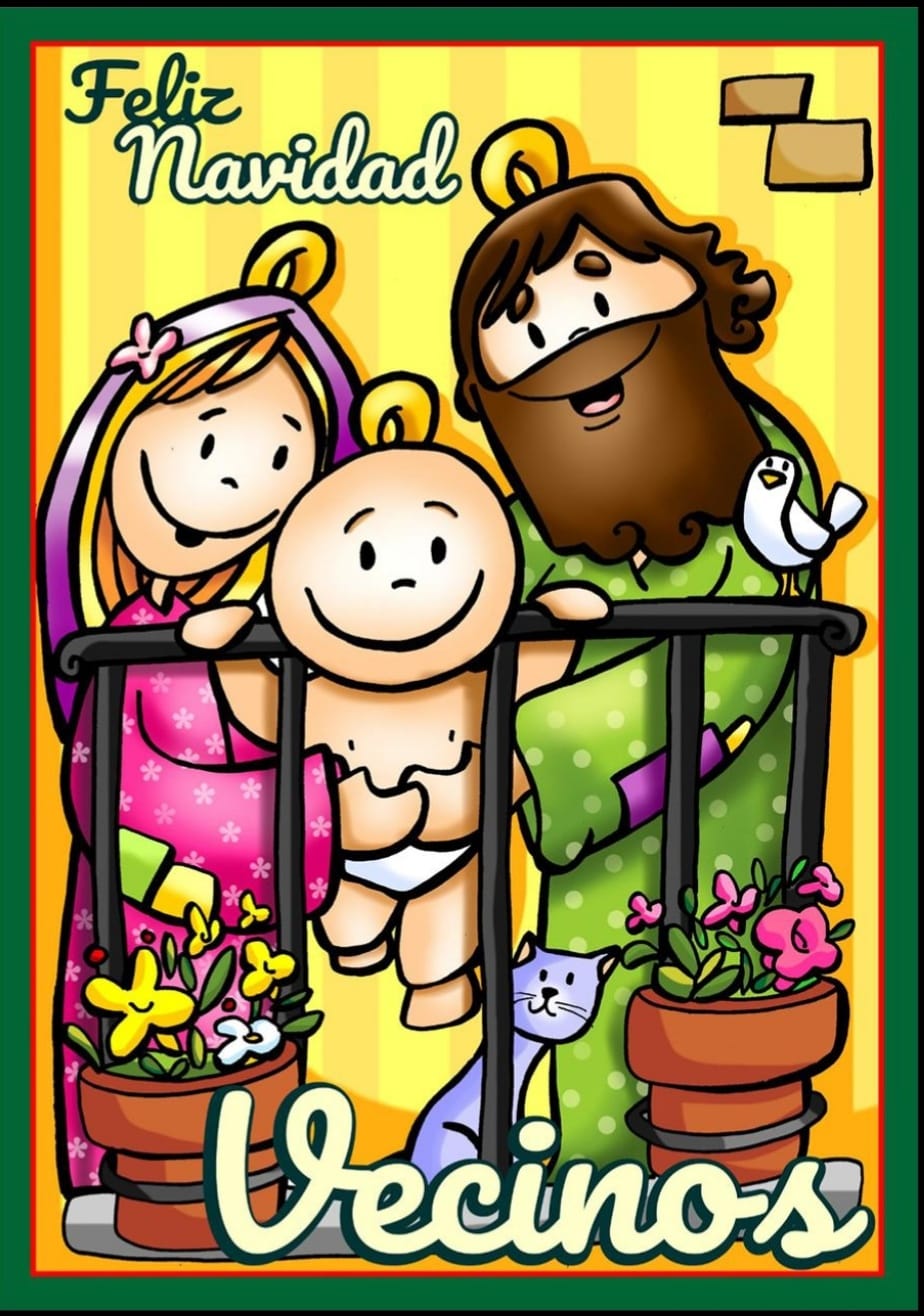 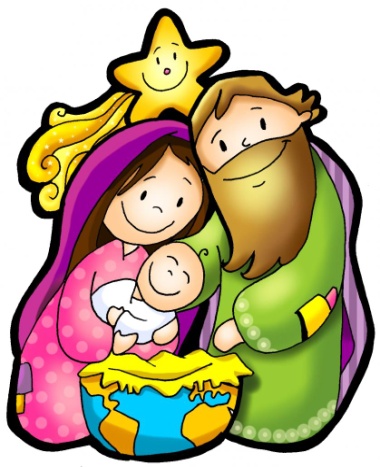 31 de decembro 2023Sagrada FamiliaEvanxeo Lucas 2, 22-40: “O neno ía crecendo, cheo de sabedoría.Mensaxe: Nace Xesús nunha FAMILIA. QUERE E CODA A TÚA!MONICIÓN DE ENTRADAIrmáns e irmás: Con toda a alegría do Nadal reunímonos neste domingo para celebrar á Sagrada Familia. Deus fíxose un dos nosos, elixiu unha nai, fíxose neno e compartiu a nosa condición humana para salvarnos. Na familia de Nazaré, Xesús aprendeu a amar e a rezar ao Pai do ceo. Amigos, valoremos a familia, recemos por ela, especialmente polas que sofren. O lema deste día é “a familia, portadora da Boa Noticia”. SAÚDO DO SACERDOTE: Que o amor de Deus feito neno en Belén para salvarnos, estea convosco. (Pódese acompañar ao sacerdote cunha Icona da Sacra Familia; no altar pódese colocar unha casiña do portal coas tres figuriñas: Xesús, María e Xosé. Non estaría mal que algunha familia ou varias realizasen as lecturas, as peticións ou as ofrendas).2. SÚPLICAS DE PERDÓN Recoñezamos os nosos pecados. 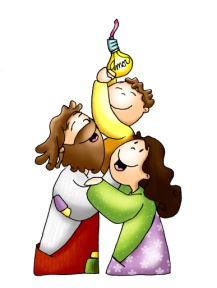 MONICIÓN Á PALABRA DE DEUSO libro do Eclesiástico, escrito no ano 190 A.C., dinos que a familia debe basearse no amor e o respecto, lembrándonos o coidado que debemos prestase aos nosos anciáns. San Paulo descóbrenos os valores, a vida, da familia cristiá: a compaixón, a bondade, o perdón, a acción de grazas a Deus. No evanxeo nárrase como Xesús, na familia de Nazaré, crece en sabedoría e en graza de Deus.ORACIÓN DOS FIEIS Damos grazas a Deus polas nosas familias e pedimos por todas, especialmente polas máis necesitadas, dicindo: -Pedímoscho, Pai. 1. Para que a familia sexa comunidade permanente de vida e amor. Oremos. 2. Para que nas nosas familias amémonos cada día máis superando as dificultades. Oremos. 3. Para que nas nosas familias poñamos amor e alegría ao noso ao redor e abrámonos aos que nos necesiten. Oremos. 4. Para que as familias en crises, sen traballo ou que viven con tensións, atopen axuda e fortaleza para saír adiante. Oremos. 5. Para que eduquemos na fe aos nosos fillos orando e participando xuntos na eucaristía. Oremos. 6. Para que saibamos valorar a presenza dos avós en casa, vexamos neles a fonte da sabedoría, o tronco onde naceu o que somos e temos. Oremos. 7. Para que fagamos das nosas familias fogares, pequenas Igrexas, santuarios de vida e de amor. Oremos. Pai, envolve no teu amor a este mundo e bendice a todas as familias.PROCESIÓN DE OFRENDAS -MARCA PÁXINAS DO DÍA DA FAMILIA (que ao final repartimos) (unha familia maior): Bendí, Señor, a nosa Familia, asoláganos da túa Paz e a túa Alegría, acende a Luz da túa Amor na nosa casa e chea de sabor as nosas vidas. 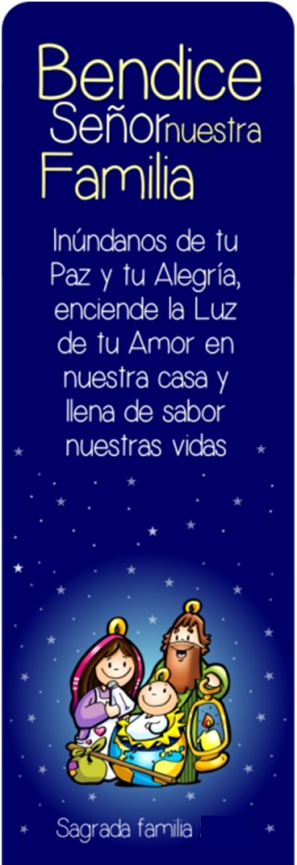 -CARTEL DO DÍA DA SDA. FAMILIA (un coidador): Hoxe queremos ofrecerche as familias da nosa parroquia/ comunidade. Pedímosche que cada “familia sexa portadora da Boa Noticia” de Xesús ao mundo, vivindo a compaixón, a bondade, a humildade, a paciencia e sobre todo o amor e a fe. -UNHAS ALIANZAS (un matrimonio novo): Ofrecémosche estas alianzas, signo do compromiso de comuñón, fidelidade e entrega da nosa vida matrimonial. -O PAN, VIÑO (unha nena e un neno): Co pan e co viño poñemos hoxe sobre o altar o noso compromiso de amar nos pequenos detalles, perdoarnos, preocuparnos dos máis débiles e rezar unidos. 5. XESTO DE ADORACIÓN DO NIÑO XESÚS (Ao final da celebración mentres se cantan unhas panxoliñas). Que o xesto de adoración inclinando a cabeza que imos facer agora ao achegarnos á imaxe do Neno Xesús, sexa a nosa firma do compromiso contraído de vivir agradecidos ao Señor que vén salvarnos e sentíndoo ao noso lado sempre. 